Wastewater Facility InformationProvide Reason for RequestList of Requested LiteratureAvailable WEF operator reference materials include but are not limited to the following:Activated Sludge, MOP OM-9 Activated Sludge Process Control Training Manual Automation of Water Resource Recovery Facilities, MOP 21 Biological Nutrient Removal (BNR) Operation in Wastewater Treatment Plants, MOP 29 Operation of Municipal Wastewater Treatment Plants, MOP 11 Pump Handbook Solids Handling Training Manual Wastewater Disinfection Training Manual Wastewater Treatment Operator Training Manual: Fundamentals of Utility Management Wastewater Treatment Operator Training Manual: Overview, Preliminary, Primary, and Natural TreatmentFor a complete list of WEF manuals and descriptions of each document listed above, go to:  https://www.wef.org/resources/publications/books/Utilities may also submit requests for literature from sources other than WEF.Submit literature request forms by email to Michael.P.Johnson@hdrinc.com 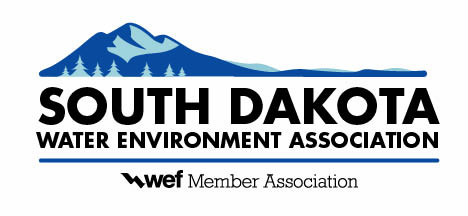 OPERATOR LITERATURE REQUEST APPLICATIONWastewater Facility Name:Contact Person Name:  First  Last  LastShipment Address:  Street Address  Street Address  CityState  ZIP CodeTelephone Number:   Email: